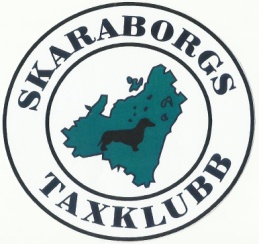 Årsmötet öppnas av klubbens ordförande eller, vid förfall för denne, av den som styrelsen utsett. Årsmötet avslutas av ordförande för årsmötet. Vid ordinarie årsmöte skall följande ärenden förekomma:1.   Justering av röstlängd 2.   Val av ordförande för mötet 3.   Anmälan av styrelsen utsedd sekreterare 4.   Val av två justeringspersoner tillika rösträknare, som       tillsammans med mötesordföranden skall justera protokollet           5.   Fråga om årsmötet blivit behörigen utlyst 6.   Behandling av klubbstyrelsens årsredovisning för det förflutna verksamhetsåret jämte revisionsberättelse7.   Fastställande av balansräkning för verksamhetsåret 8.   Fråga om disposition av vinst eller förlust enligt balansräkningen 9.   Fråga om ansvarsfrihet för klubbstyrelsen 10. Val av övriga ledamöter i klubbstyrelsen 12. Val av två revisorer och två revisorssuppleanter 13. Val av lokala avelsråd eller motsvarande funktion i av HS utsedd avelsorganisation14. Val av valberedning om tre personer varav en sammankallande 15. Behandling av motioner från klubbmedlemmar 16. Behandling av övriga ärenden som finns upptagna på den dagordning som skickats i samband med kallelsen till årsmötet17. Övriga ärenden kan behandlas och avgöras om så beslutas av fyra femtedelar av vid mötet närvarande medlemmar 18. De år då TF avhålles skall motioner till TF behandlas. 